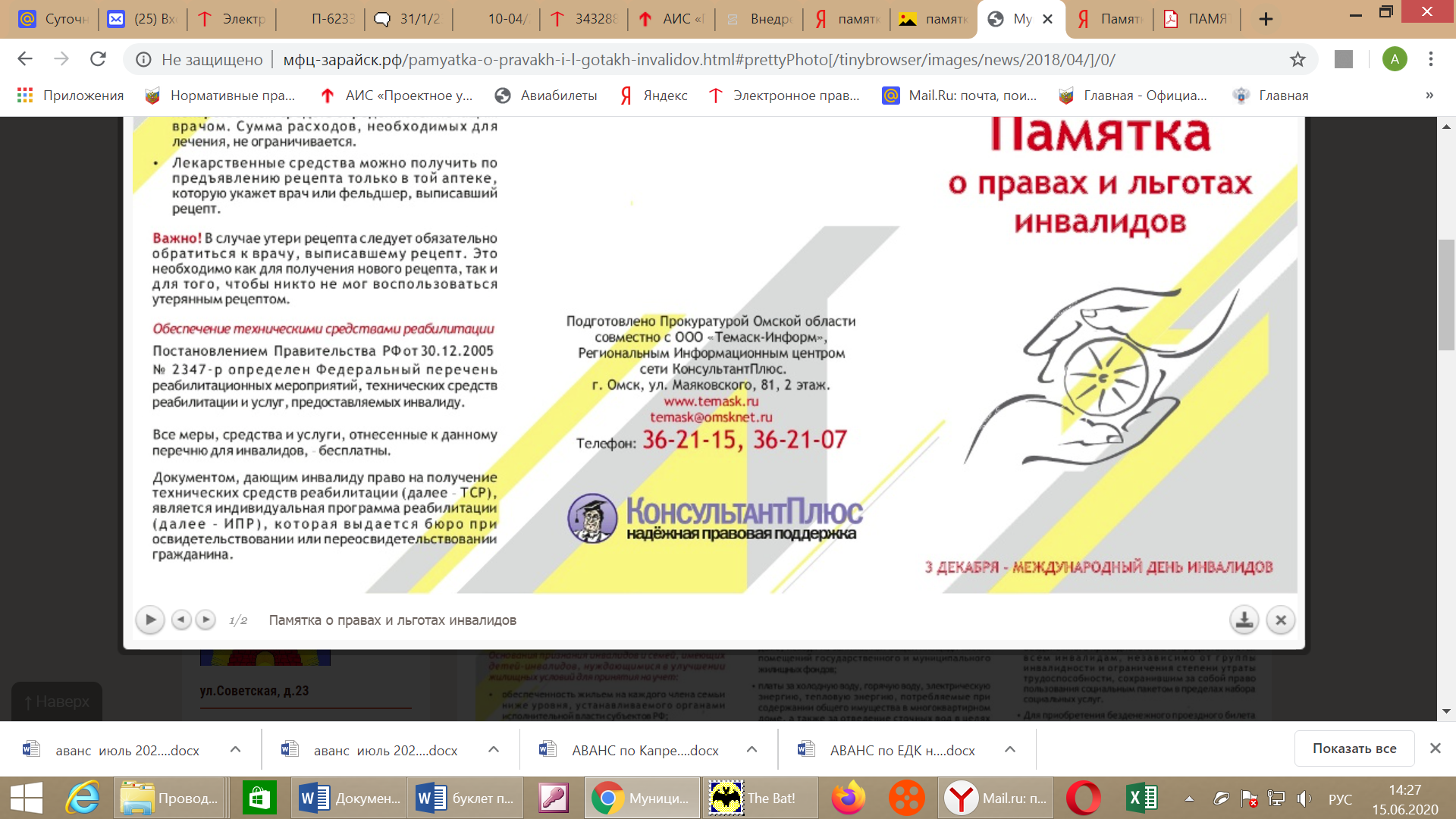 Памятка по вопросам выплаты ЕДК инвалидам при очередном переосвидетельствованииС 1 июля 2020 года истребование у инвалидов органами, предоставляющими государственные или муниципальные услуги, документов, выдаваемых учреждениями МСЭ, является недопустимым.В этой связи в порядок назначения ЕДК на оплату жилищно-коммунальных услуг внесены поправки, касающиеся порядка возобновления выплаты компенсации инвалидам при очередном переосвидетельствовании в Федеральном государственном учреждении медико-социальной экспертизы  социальной защиты населения .Порядок назначения ЕДК при очередном переосвидетельствованииВозобновление выплаты компенсации производится Управлением социальной защиты населения администрации Алексеевского городского округа в без заявительном порядке на основании сведений об инвалидности, содержащихся в федеральном реестре инвалидов, иных информационных системах, или сведений из документов, выдаваемых федеральными государственными учреждениями медико-социальной экспертизы.Без заявительный порядок касается только инвалидов, которые уже стоят на учете в УСЗН администрации Алексеевского городского округа и являются получателями ЕДК и при условии, что группа инвалидности у него установлена на срок.Инвалидам, которым установлена группа инвалидности, без указания срока переосвидетельствования, получающим ЕДК, в случае изменения группы инвалидности с бессрочной, на срочную с изменением степени ограничения необходимо обращаться в УСЗН с заявлением, при этом справку МСЭ представлять не нужно, УСЗН сведения об установлении группы инвалидности получит самостоятельно.Граждане, получающие компенсацию, обязаны извещать УСЗН о наступлении обстоятельств, влекущих изменение размеров или прекращение выплаты компенсации (перемена места жительства, изменение состава семьи и т.п.), не позднее чем в месячный срок с момента наступления указанных обстоятельств.Порядок назначения ЕДК при очередном переосвидетельствованииВозобновление выплаты компенсации производится Управлением социальной защиты населения администрации Алексеевского городского округа в без заявительном порядке на основании сведений об инвалидности, содержащихся в федеральном реестре инвалидов, иных информационных системах, или сведений из документов, выдаваемых федеральными государственными учреждениями медико-социальной экспертизы.Без заявительный порядок касается только инвалидов, которые уже стоят на учете в УСЗН администрации Алексеевского городского округа и являются получателями ЕДК и при условии, что группа инвалидности у него установлена на срок.Инвалидам, которым установлена группа инвалидности, без указания срока переосвидетельствования, получающим ЕДК, в случае изменения группы инвалидности с бессрочной, на срочную с изменением степени ограничения необходимо обращаться в УСЗН с заявлением, при этом справку МСЭ представлять не нужно, УСЗН сведения об установлении группы инвалидности получит самостоятельно.Граждане, получающие компенсацию, обязаны извещать УСЗН о наступлении обстоятельств, влекущих изменение размеров или прекращение выплаты компенсации (перемена места жительства, изменение состава семьи и т.п.), не позднее чем в месячный срок с момента наступления указанных обстоятельств.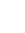 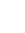 Адрес УСЗНг. Алексеевка, пл. Победы, д.75Порядок назначения ЕДК при очередном переосвидетельствованииВозобновление выплаты компенсации производится Управлением социальной защиты населения администрации Алексеевского городского округа в без заявительном порядке на основании сведений об инвалидности, содержащихся в федеральном реестре инвалидов, иных информационных системах, или сведений из документов, выдаваемых федеральными государственными учреждениями медико-социальной экспертизы.Без заявительный порядок касается только инвалидов, которые уже стоят на учете в УСЗН администрации Алексеевского городского округа и являются получателями ЕДК и при условии, что группа инвалидности у него установлена на срок.Инвалидам, которым установлена группа инвалидности, без указания срока переосвидетельствования, получающим ЕДК, в случае изменения группы инвалидности с бессрочной, на срочную с изменением степени ограничения необходимо обращаться в УСЗН с заявлением, при этом справку МСЭ представлять не нужно, УСЗН сведения об установлении группы инвалидности получит самостоятельно.Граждане, получающие компенсацию, обязаны извещать УСЗН о наступлении обстоятельств, влекущих изменение размеров или прекращение выплаты компенсации (перемена места жительства, изменение состава семьи и т.п.), не позднее чем в месячный срок с момента наступления указанных обстоятельств.Порядок назначения ЕДК при очередном переосвидетельствованииВозобновление выплаты компенсации производится Управлением социальной защиты населения администрации Алексеевского городского округа в без заявительном порядке на основании сведений об инвалидности, содержащихся в федеральном реестре инвалидов, иных информационных системах, или сведений из документов, выдаваемых федеральными государственными учреждениями медико-социальной экспертизы.Без заявительный порядок касается только инвалидов, которые уже стоят на учете в УСЗН администрации Алексеевского городского округа и являются получателями ЕДК и при условии, что группа инвалидности у него установлена на срок.Инвалидам, которым установлена группа инвалидности, без указания срока переосвидетельствования, получающим ЕДК, в случае изменения группы инвалидности с бессрочной, на срочную с изменением степени ограничения необходимо обращаться в УСЗН с заявлением, при этом справку МСЭ представлять не нужно, УСЗН сведения об установлении группы инвалидности получит самостоятельно.Граждане, получающие компенсацию, обязаны извещать УСЗН о наступлении обстоятельств, влекущих изменение размеров или прекращение выплаты компенсации (перемена места жительства, изменение состава семьи и т.п.), не позднее чем в месячный срок с момента наступления указанных обстоятельств.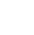 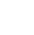 Номер телефона для консультаций: 8(47234)3-24-77Порядок назначения ЕДК при очередном переосвидетельствованииВозобновление выплаты компенсации производится Управлением социальной защиты населения администрации Алексеевского городского округа в без заявительном порядке на основании сведений об инвалидности, содержащихся в федеральном реестре инвалидов, иных информационных системах, или сведений из документов, выдаваемых федеральными государственными учреждениями медико-социальной экспертизы.Без заявительный порядок касается только инвалидов, которые уже стоят на учете в УСЗН администрации Алексеевского городского округа и являются получателями ЕДК и при условии, что группа инвалидности у него установлена на срок.Инвалидам, которым установлена группа инвалидности, без указания срока переосвидетельствования, получающим ЕДК, в случае изменения группы инвалидности с бессрочной, на срочную с изменением степени ограничения необходимо обращаться в УСЗН с заявлением, при этом справку МСЭ представлять не нужно, УСЗН сведения об установлении группы инвалидности получит самостоятельно.Граждане, получающие компенсацию, обязаны извещать УСЗН о наступлении обстоятельств, влекущих изменение размеров или прекращение выплаты компенсации (перемена места жительства, изменение состава семьи и т.п.), не позднее чем в месячный срок с момента наступления указанных обстоятельств.Порядок назначения ЕДК при очередном переосвидетельствованииВозобновление выплаты компенсации производится Управлением социальной защиты населения администрации Алексеевского городского округа в без заявительном порядке на основании сведений об инвалидности, содержащихся в федеральном реестре инвалидов, иных информационных системах, или сведений из документов, выдаваемых федеральными государственными учреждениями медико-социальной экспертизы.Без заявительный порядок касается только инвалидов, которые уже стоят на учете в УСЗН администрации Алексеевского городского округа и являются получателями ЕДК и при условии, что группа инвалидности у него установлена на срок.Инвалидам, которым установлена группа инвалидности, без указания срока переосвидетельствования, получающим ЕДК, в случае изменения группы инвалидности с бессрочной, на срочную с изменением степени ограничения необходимо обращаться в УСЗН с заявлением, при этом справку МСЭ представлять не нужно, УСЗН сведения об установлении группы инвалидности получит самостоятельно.Граждане, получающие компенсацию, обязаны извещать УСЗН о наступлении обстоятельств, влекущих изменение размеров или прекращение выплаты компенсации (перемена места жительства, изменение состава семьи и т.п.), не позднее чем в месячный срок с момента наступления указанных обстоятельств.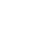 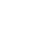 edk_alekseevka@mail.ruПорядок назначения ЕДК при очередном переосвидетельствованииВозобновление выплаты компенсации производится Управлением социальной защиты населения администрации Алексеевского городского округа в без заявительном порядке на основании сведений об инвалидности, содержащихся в федеральном реестре инвалидов, иных информационных системах, или сведений из документов, выдаваемых федеральными государственными учреждениями медико-социальной экспертизы.Без заявительный порядок касается только инвалидов, которые уже стоят на учете в УСЗН администрации Алексеевского городского округа и являются получателями ЕДК и при условии, что группа инвалидности у него установлена на срок.Инвалидам, которым установлена группа инвалидности, без указания срока переосвидетельствования, получающим ЕДК, в случае изменения группы инвалидности с бессрочной, на срочную с изменением степени ограничения необходимо обращаться в УСЗН с заявлением, при этом справку МСЭ представлять не нужно, УСЗН сведения об установлении группы инвалидности получит самостоятельно.Граждане, получающие компенсацию, обязаны извещать УСЗН о наступлении обстоятельств, влекущих изменение размеров или прекращение выплаты компенсации (перемена места жительства, изменение состава семьи и т.п.), не позднее чем в месячный срок с момента наступления указанных обстоятельств.Порядок назначения ЕДК при очередном переосвидетельствованииВозобновление выплаты компенсации производится Управлением социальной защиты населения администрации Алексеевского городского округа в без заявительном порядке на основании сведений об инвалидности, содержащихся в федеральном реестре инвалидов, иных информационных системах, или сведений из документов, выдаваемых федеральными государственными учреждениями медико-социальной экспертизы.Без заявительный порядок касается только инвалидов, которые уже стоят на учете в УСЗН администрации Алексеевского городского округа и являются получателями ЕДК и при условии, что группа инвалидности у него установлена на срок.Инвалидам, которым установлена группа инвалидности, без указания срока переосвидетельствования, получающим ЕДК, в случае изменения группы инвалидности с бессрочной, на срочную с изменением степени ограничения необходимо обращаться в УСЗН с заявлением, при этом справку МСЭ представлять не нужно, УСЗН сведения об установлении группы инвалидности получит самостоятельно.Граждане, получающие компенсацию, обязаны извещать УСЗН о наступлении обстоятельств, влекущих изменение размеров или прекращение выплаты компенсации (перемена места жительства, изменение состава семьи и т.п.), не позднее чем в месячный срок с момента наступления указанных обстоятельств.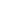 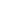 https://social-aleks.ruПорядок назначения ЕДК при очередном переосвидетельствованииВозобновление выплаты компенсации производится Управлением социальной защиты населения администрации Алексеевского городского округа в без заявительном порядке на основании сведений об инвалидности, содержащихся в федеральном реестре инвалидов, иных информационных системах, или сведений из документов, выдаваемых федеральными государственными учреждениями медико-социальной экспертизы.Без заявительный порядок касается только инвалидов, которые уже стоят на учете в УСЗН администрации Алексеевского городского округа и являются получателями ЕДК и при условии, что группа инвалидности у него установлена на срок.Инвалидам, которым установлена группа инвалидности, без указания срока переосвидетельствования, получающим ЕДК, в случае изменения группы инвалидности с бессрочной, на срочную с изменением степени ограничения необходимо обращаться в УСЗН с заявлением, при этом справку МСЭ представлять не нужно, УСЗН сведения об установлении группы инвалидности получит самостоятельно.Граждане, получающие компенсацию, обязаны извещать УСЗН о наступлении обстоятельств, влекущих изменение размеров или прекращение выплаты компенсации (перемена места жительства, изменение состава семьи и т.п.), не позднее чем в месячный срок с момента наступления указанных обстоятельств.Порядок назначения ЕДК при очередном переосвидетельствованииВозобновление выплаты компенсации производится Управлением социальной защиты населения администрации Алексеевского городского округа в без заявительном порядке на основании сведений об инвалидности, содержащихся в федеральном реестре инвалидов, иных информационных системах, или сведений из документов, выдаваемых федеральными государственными учреждениями медико-социальной экспертизы.Без заявительный порядок касается только инвалидов, которые уже стоят на учете в УСЗН администрации Алексеевского городского округа и являются получателями ЕДК и при условии, что группа инвалидности у него установлена на срок.Инвалидам, которым установлена группа инвалидности, без указания срока переосвидетельствования, получающим ЕДК, в случае изменения группы инвалидности с бессрочной, на срочную с изменением степени ограничения необходимо обращаться в УСЗН с заявлением, при этом справку МСЭ представлять не нужно, УСЗН сведения об установлении группы инвалидности получит самостоятельно.Граждане, получающие компенсацию, обязаны извещать УСЗН о наступлении обстоятельств, влекущих изменение размеров или прекращение выплаты компенсации (перемена места жительства, изменение состава семьи и т.п.), не позднее чем в месячный срок с момента наступления указанных обстоятельств.